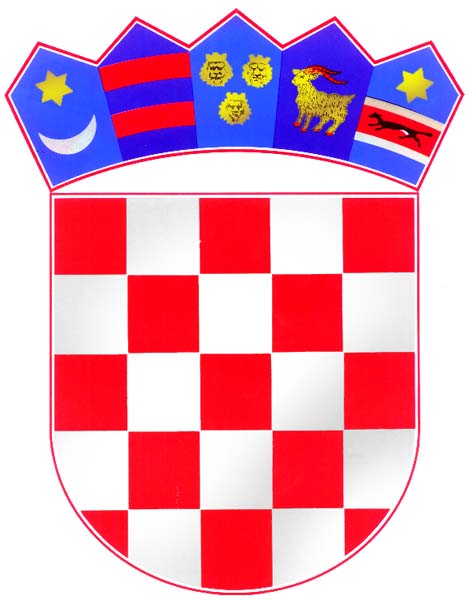 REPUBLIKA HRVATSKA - REPUBBLICA DI CROAZIA					ISTARSKA ŽUPANIJA - REGIONE ISTRIANA			                              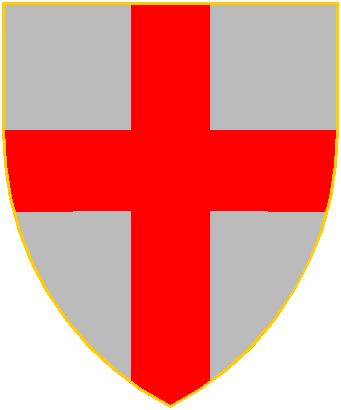 GRAD BUJE - BUIECITTÀ DI BUJE – BUIEUpravni odjel za  prostorno uređenje i upravljanje gradskom imovinomAssessorato all’assetto territoriale e la gestione patrimonialeKLASA/CLASSE: 406-02/23-01/01URBROJ/NUM.PROT.: 2163-2-04/1-23-1                                                                  Buje/Buie, 20.rujan/settembre 2023.ZAHTJEV ZA PRIPREMU I POČETAK POSTUPKA JEDNOSTAVNE NABAVE VRIJEDNOSTI  MANJE OD 26.540,00 EURA 1. Naziv predmeta nabave*: nabava kuhinjske opreme u sklopu projekta „Iz mora do Buja”2. Procijenjena vrijednost*: 20.592,00 eura3. Osigurana sredstva (s PDV-om) * : 25.740,00 eura4. Rok početka i završetka izvođenja radova/isporuka roba/pružanja usluga: sukladno Ugovoru5. Planirano trajanje ugovora*: sukladno Ugovoru6. Mjesto izvođenja radova/isporuke robe/pružanja usluga*: sukladno Ugovoru7. Dinamika izvođenja radova/isporuke robe/pružanja usluga: sukladno Ugovoru8. Rok, način i uvjeti plaćanja*: sukladno Ugovoru9. Opis predmeta nabave, tehnička specifikacija: sukladno dokumentaciji za nabavu10. Gospodarski subjekti kojima će se dostaviti poziv za dostavu ponuda*:Poziv na dostavu ponuda uputit će se sljedećim gospodarskim subjektima:	-	Fusio d.o.o., Industrijska zona Buići 60, 52440 Poreč,		OIB: 95345244091		kontakt: +385 52 429 130, email:info@fusio.hr 	 -	Oprema Radman d.o.o., Velikopoljska ul.29., 10 010 Veliko Polje                        OIB: 27290068263		kontakt: email: info@oprema-radman.hr 	-	Gastro dizajn d.o.o., Gornji Desinec, Livadarska 10, Jastrebarsko 10450		OIB: 31903814507		kontakt: email:info@gastrodizajn.hr											PROČELNICA			   Jelena Perossa, dipl.iur.